Dienas centra „Tīraine” darba laiks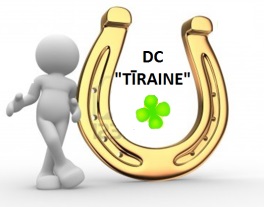 janvārī no pl.11.00 līdz 19.00(bērniem un jauniešiem no pl.13.00 līdz 19.00)No 22. janvāra līdz 26. janvārim www.dctiraine.lv tālr.: 27873903PirmdienaOtrdienaTrešdienaCeturtdienaPiektdiena11.00-13.00Sagatavošanās darbi(mājaslapas papildināšana)15.30-17.30Sporta zāles apmeklējums (bez vecuma ierobežojumiem)18.00-19.00Brīvā laika aktivitātes 11.00-13.00Sagatavošanās darbi15.00-17.00Gatavošanās turnīram galda futbolā18.00-19.00Kino vakars pensijas vecuma personām11.00-13.00Nūjošanas nodarbība (pensijas vec. pers.)15.00-17.00Radošā darbnīca18.00-19.00Tējas pauze(nedēļas notikumu pārskats)11.00-13.00Sagatavošanās darbi15.00-18.00Turnīrs galda futbolā18.30-19.00Apbalvošana11.00-13.00Datorapmācība pieaugušajiem(pēc pieraksta)14.00-16.00Radošās aktivitātes17.00-19.00Kino vakars bērniem